8. Asian Americans and Health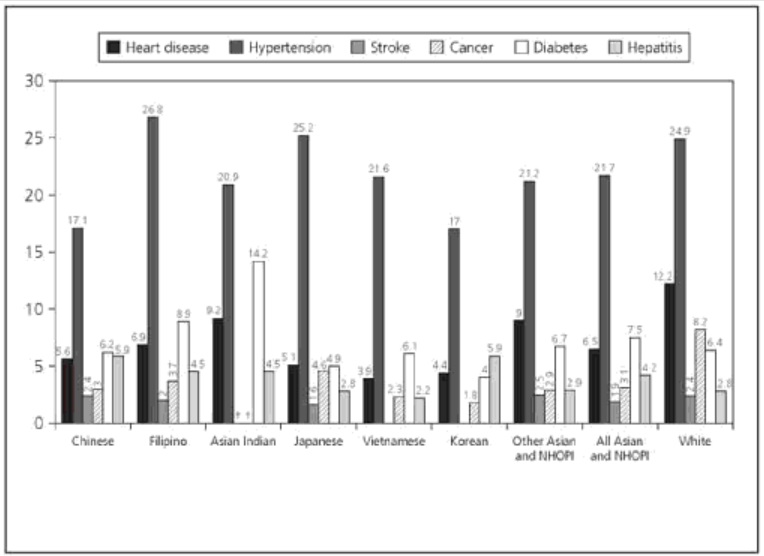 